ÇORUM BELEDİYESİ TOPLU TAŞIMA ARAÇLARISEYAHAT KARTLARI UYGULAMA YÖNETMELİĞİBİRİNCİ BÖLÜM
Amaç, Kapsam, Dayanak, TanımAmaçMadde 1- Çorum Belediyesi tarafından yürütülen, denetlenen ve organize edilen toplu taşıma araçlarında yolculuk yapan kişiler tarafından kullanılacak Toplu Taşıma Seyahat kartlarına ait esas ve usulleri belirlemek.Kapsam
Madde 2- Toplu taşıma seyahat kartı hakkı verilme koşulları ile uygulama esasları bu yönetmelik hükümlerine göre düzenlenir.Dayanak
Madde 3- Toplu taşıma seyahat kartları ile ilgili Kamu Kurum ve Kuruluşlarının Ürettikleri Mal ve Hizmet Tarifeleri ile Bazı Kanunlarda Değişiklik Yapılması Hakkında 4736 sayılı kanun ve eki Kararnameler ile yasal mevzuat.04.03.2014 tarih, 28931 sayılı " Ücretsiz veya İndirimli Seyahat Kartları Yönetmeliği "09 / 07 / 2008 tarih, 26931sayılı " Başarılı Sporculara Aylık Bağlanması ile Devlet Sporcusu Unvanı Verilmesi Hakkında 5774 sayılı Kanun "28603 sayılı Resmi Gazete’de yayınlanan Özürlülük Ölçütü, Sınıflandırılması Ve Özürlülere verilecek Sağlık Kurulu Raporları Hakkında Yönetmelik01/06/2012 tarih ve 28310 sayılı Resmi Gazete’de yayımlanan Kamu Hakem Kurulu kararı 23.08.2015 tarihli ve 29454 Sayılı Resmi Gazete'de yayımlanan Kamu Görevlilerinin Geneline ve Hizmet Kollarına Yönelik Mali ve Sosyal Haklara İlişkin 2016 ve 2017 Yıllarını Kapsayan 3. Dönem Toplu Sözleşme2002/3654 sayılı Bakanlar Kurulu Kararı2002/3700 sayılı Bakanlar Kurulu Kararı 2002/3701 sayılı Bakanlar Kurulu Kararı5393 sayılı Belediye Kanunu1005 sayılı İstiklal Madalyası Verilmiş Bulunanlara Vatani Hizmet Tertibinden Şeref Aylığı Bağlanması Hakkında Kanun3.11.1980 tarihli ve 2330 sayılı Nakdi Tazminat ve Aylık Bağlanması Hakkında Kanun12.4.1991 tarihli ve 3713 sayılı Terörle Mücadele Kanununun27.07.2016 tarih, 668 sayılı Kanun Hükmünde Kararname6245 sayılı Harcırah Kanunu2464 sayılı Belediye Gelirleri KanunuBelediye hat kiralama teknik şartnameleriTanım
Madde 4- Bu yönetmelikte geçen;Toplu Taşıma Araçları: Çorum Belediyesi tarafından yürütülen, denetlenen ve organize edilen toplu taşıma sistemindeki tüm araçları,Toplu Taşıma Seyahat Kartları: Toplu taşıma araçlarında geçerli olacak indirimsiz, indirimli ve Ücretsiz kişiselleştirilmiş seyahat kartlarını,Kişiselleştirilmiş Seyahat Kartı: İndirimli, indirimsiz veya ücretsiz resimli seyahat kartını,Öğrenci: Örgün İlköğretim , Orta öğretim ve Lise öğrencilerini, Açık Öğretim Fakültesi öğrencilerini, YÖK kapsamındaki üniversitelerin 25 yaşını doldurmamış öğrencilerini, YÖK kapsamındaki üniversitelerin 30 yaşını doldurmamış  Yüksek Lisans ve Doktora öğrencilerini,  şehrimizde eğitim gören yabancı uyruklu öğrencileri, Açık İlköğretim ve Lise öğrencilerini ve  3308 sayılı Kanun’un 11. maddesi gereği çıraklık okulları öğrencilerini ifade eder.Engelli: 30 Mart 2013 tarih ve 28603 sayılı resmi gazetede yayımlanan “Özürlülük
Ölçütü, Sınıflandırılması ve Özürlülere Verilecek Sağlık Kurulu Raporları Hakkında
Yönetmelik” hükümleri doğrultusunda düzenlenmiş, % 40 ve üstünde bir oranda Özürlü
Sağlık Kurulu Raporu’na sahip kişileri Engelli Refakatçi: Tam Teşekküllü Devlet Hastanesi Sağlık Kurulu Raporu ile ağır özürlü
olduğunu belgeleyen engelli bireylere refakatçi olacak şahsı Yaşlı: 65 yaşını doldurmuş Çorum il sınırları içerisinde ikamet eden yaşlıları,Gazi,  Eşi, Anne ve Babası, Evli olmayan ve 25 yaşını doldurmamış çocukları,   Şehit Eşi, Anne ve Babası, Evli olmayan ve 25 yaşını doldurmamış çocukları ile SGK Kurumu Tarafından Maaş Bağlanan Milli Sporcular: 1005, 2330 ve 5774 sayılı kanunlar gereğince aylık bağlanan kişileri, Basın Mensupları: Başbakanlık Basın ve Yayın Genel Müdürlüğünce verilmiş Sarı Basın Kartı sahiplerini,Posta Dağıtıcıları: T.C. Posta ve Telgraf Teşkilatı Genel Müdürlüğü bünyesinde görev yapan postacı ve dağıtıcılarını,Belediye Zabıtası: Belediye Zabıta kadrosunda görev yapan personeli,Kadrolu Belediye Personeli: Çorum Belediyesi’nde çalışan kadrolu işçi ve memur personelleri,Emniyet Hizmetleri Sınıfı Personeli: Emniyet Genel Müdürlüğü bünyesinde kadrolu ve fiilen görev yapmakta olan Bekçi, Polis, Komiser Muavini, Komiser, Baş komiser, Emniyet Müfettişi, Polis Müfettişi, Emniyet Amiri, Emniyet Müdürü sıfatını kazanmış emniyet mensupları ve 27.07.2016 tarih, 668 sayılı Kanun Hükmünde Kararnameyle İç İşleri Bakanlığına bağlanan Jandarma Genel Komutanlığı bünyesinde fiilen görev yapmakta olan subay, astsubay ve uzman çavuşları,Harcırah: 6245 sayılı Kanun’un 48. maddesinde belirtilen; Memuriyet mahalli dâhilinde seyyar olarak vazife gören tahsildar, yoklama memuru, mutemet, veznedar, satın alma memuru, tebliğ memuru, posta veya evrak dağıtıcısı, takip memuru, mübaşir ile gerekli vizeleri alınmış memur ve hizmetlileri,Vize İşlemi: Kişiselleştirilmiş Bu Kartlarda şartlarının devam ettiğini belgeleyerek kullanımının uzatılmasını, ifade eder.
İKİNCİ BÖLÜM
Seyahat Kartlarından Yararlanacaklar ve Başvuru KoşullarıMadde 5- TOPLU TAŞIMA SEYAHAT KARTLARINDAN YARARLANACAKLAR VE BAŞVURU KOŞULLARIA)- İndirimsiz (Tam) Seyahat Kartlarından Yararlanacaklar ve Başvuru KoşullarıMadde 5 “B“, “C“ ve “D“ bentlerinde yer almayan kullanıcılar.İndirimsiz seyahat kartı almak isteyen kişiler altta bahsedilen evrakları vermek kaydıyla İndirimsiz Seyahat kartı çıkarabilirler. Son bir yıl içinde çekilmiş 1 adet vesikalık fotoğrafNüfus cüzdanıİlgili yıla ait kart bedeliB)- İndirimli Seyahat Kartlarından Yararlanacaklar ve Başvuru Koşullarıa)- Öğrenciİstenen Belgeler:Son bir yıl içinde çekilmiş 1 adet vesikalık fotoğrafNüfus cüzdanıÖğrenci olduğuna dair ilgili döneme ait öğrenci belgesiİlgili yıla ait kart bedeliKİMLER FAYDALANABİLİR:Örgün eğitim kurumlarında öğrenim gören ilk, orta ve lise öğrencileri, Açık İlköğretim, Lise ve üniversite öğrencileri,  Üniversite ve Yüksek Okul öğrencileri Diğer kapsamdaki tüm öğrenciler C)- Ücretsiz Seyahat Kartlarından Yararlanacaklar ve Başvuru Koşullarıa)- Gazi, Eşi, Annesi ve Babası, Evli olmayan ve 25 yaşını doldurmamış çocukları, Şehit Eşi Anne ve Babası, evli olmayan ve 25 yaşını doldurmamış çocukları:4736 sayılı kanun ve 04.03.2014 tarih, 28931 sayılı yönetmeliğe göre; Aile ve Sosyal Politikalar Bakanlığı tarafından verilen kimlik kartı ile seyahat ederler. Belediyeler ile bunların kurdukları birlik, müessese ve işletmelerce yürütülen toplu taşıma hizmetlerinden ve Belediyelerin yasal olarak yetkilendirdiği gerçek veya tüzel kişilere ait tüm iştiraklerde toplu taşıma araçlarından ücretsiz faydalanabilirler.Kişiselleştirilmiş kart talep edildiğinde İstenen Belgeler:Aile ve Sosyal Politikalar Bakanlığı tarafından verilen kimlik kartı fotokopisiNüfus CüzdanıSon bir yıl içinde çekilmiş 1 adet vesikalık fotoğrafİlgili yıla ait kart bedelib)-  09 / 07 / 2008 tarih, 26931 sayılı " Başarılı Sporculara Aylık Bağlanması ile Devlet Sporcusu Unvanı Verilmesi Hakkında 5774 sayılı Kanun " a göre Başarılı sporcular:SGK tarafından verilen kimlik kartı ile seyahat ederler. Belediyeler ile bunların kurdukları birlik, müessese ve işletmelerce yürütülen toplu taşıma hizmetlerinden ve Belediyelerin yasal olarak yetkilendirdiği gerçek veya tüzel kişilere ait tüm iştiraklerde toplu taşıma araçlarından ücretsiz faydalanabilirler.Kişiselleştirilmiş kart talep edildiğinde İstenen Belgeler:SGK tarafından verilen yazı veya belgeNüfus CüzdanıSon bir yıl içinde çekilmiş 1 adet vesikalık fotoğrafİlgili yıla ait kart bedelic)- Sarı Basın kartı sahipleri:Başbakanlık Basın ve Yayın Genel Müdürlüğünce verilmiş Sarı Basın Kartı ile seyahat ederler. 2002 / 3700 sayılı Kararnameye göre Belediyeler ile bunların kurdukları birlik, müessese ve işletmelerce yürütülen toplu taşıma hizmetlerinden ücretsiz faydalanabilirler.Kişiselleştirilmiş kart talep edildiğinde İstenen Belgeler:Başbakanlık Basın ve Yayın Genel Müdürlüğünce verilmiş Sarı Basın Kartı fotokopisiNüfus CüzdanıSon bir yıl içinde çekilmiş 1 adet vesikalık fotoğrafİlgili yıla ait kart bedelid)- Emniyet Hizmetleri Sınıfı Personeli:Emniyet Genel Müdürlüğü, Jandarma Genel Komutanlığınca verilmiş kimlik kartı ile seyahat ederler. 2002 / 3700 sayılı Kararnameye göre Belediyeler ile bunların kurdukları birlik, müessese ve işletmelerce yürütülen toplu taşıma hizmetlerinden ücretsiz faydalanabilirler.Kişiselleştirilmiş kart talep edildiğinde İstenen Belgeler:Kurum çalışanı olduğuna dair yazıNüfus CüzdanıSon bir yıl içinde çekilmiş 1 adet vesikalık fotoğrafİlgili yıla ait kart bedelie-) Belediye Zabıtası:Belediye hat kiralama teknik şartnameleri gereği; Belediyeler tarafından verilmiş Zabıta Kimlik Kartı ile seyahat ederler. Belediyeler ile bunların kurdukları birlik, müessese ve işletmelerce yürütülen toplu taşıma hizmetlerinden ve Belediyelerin yasal olarak yetkilendirdiği gerçek veya tüzel kişilere ait tüm iştiraklerde toplu taşıma araçlarından ücretsiz faydalanabilirler.Kişiselleştirilmiş kart talep edildiğinde İstenen Belgeler:Çorum Belediyesi tarafından verilen kurum çalışanı olduğuna dair yazıNüfus CüzdanıSon bir yıl içinde çekilmiş 1 adet vesikalık fotoğrafİlgili yıla ait kart bedelif)- Posta Dağıtıcıları:2002 / 3700 sayılı Kararnameye göre Belediyeler ile bunların kurdukları birlik, müessese ve işletmelerce yürütülen toplu taşıma hizmetlerinden mesai saatlerinde üniformalı olmaları durumunda ücretsiz faydalanabilirler.Kişiselleştirilmiş kart talep edildiğinde İstenen Belgeler:T.C. Posta ve Telgraf Teşkilatı Bölge Müdürlüğü tarafından verilen onaySon bir yıl içinde çekilmiş 1 adet vesikalık fotoğrafİlgili yıla ait kart bedelig)- Engelliler, Engelli refakatçi:4736 sayılı kanun ve 04.03.2014 tarih, 28931 sayılı yönetmeliğe göre; Belediyeler ile bunların kurdukları birlik, müessese ve işletmelerce yürütülen toplu taşıma hizmetlerinden ve Belediyelerin yasal olarak yetkilendirdiği gerçek veya tüzel kişilere ait tüm iştiraklerde toplu taşıma araçlarından ücretsiz faydalanabilirler.İstenen Belgeler:Tam teşekküllü Devlet Hastanesinden alınmış % 40 ve üzeri engelli olduğunu belgeleyen Sağlık kurulu raporu ve Engelli kimlik kartıTam teşekküllü Devlet Hastanesinden alınmış % 50 ve üzeri ağır özürlü olduğunu belgeleyen Sağlık kurulu raporu engelli refakatçi yazısı. ( engelli refakatçi için )Nüfus cüzdanıSon bir yıl içinde çekilmiş 1 adet vesikalık fotoğraf ( Her iki grup için )İlgili yıla ait kart bedelih)- Kadrolu Belediye Personeli:Belediye hat kiralama teknik şartnameleri gereği; Belediyeler ile bunların kurdukları birlik, müessese ve işletmelerce yürütülen toplu taşıma hizmetlerinden ve Belediyelerin yasal olarak yetkilendirdiği gerçek veya tüzel kişilere ait tüm iştiraklerde toplu taşıma araçlarından ücretsiz faydalanabilirler. Kişiselleştirilmiş kart talep edildiğinde İstenen Belgeler:Çorum Belediyesi tarafından verilen kurum çalışanı olduğuna dair yazıSon bir yıl içinde çekilmiş 1 adet vesikalık fotoğrafNüfus Cüzdanı Fotokopisiİlgili yıla ait kart bedeliı)- Harcırah Kanununa Tabi Olanlar:6245 sayılı harcırah kanunu 48. maddesine göre; Belediyeler ile bunların kurdukları birlik, müessese ve işletmelerce yürütülen toplu taşıma hizmetlerinden mesai saatlerinde ücretsiz faydalanabilirler.Kişiselleştirilmiş kart talep edildiğinde İstenen Belgeler:Personelin onaylı kadro listesi ve talep yazısıSon bir yıl içinde çekilmiş 1 adet vesikalık fotoğrafİlgili yıla ait kart bedelii)- 65 yaş ve Üstü Vatandaşlar:4736 sayılı kanun ve 04.03.2014 tarih, 28931 sayılı yönetmeliğe göre; Belediyeler ile bunların kurdukları birlik, müessese ve işletmelerce yürütülen toplu taşıma hizmetlerinden ve Belediyelerin yasal olarak yetkilendirdiği gerçek veya tüzel kişilere ait tüm iştiraklerde toplu taşıma araçlarından ücretsiz faydalanabilirler. Kişiselleştirilmiş kart talep edildiğinde İstenen Belgeler:Nüfus cüzdan fotokopisi1 adet vesikalık fotoğraf ( Son 1 yıl içerisinde çekilmiş olacak)İlgili yıla ait kart bedelij)- Orman ve Su İşleri Bakanlığında çalışan Orman muhafaza memurları:01/06/2012 tarih ve 28310, 23.08.2015 tarih ve 29454 Sayılı resmi Gazetelerde  yayımlanan Kamu Hakem Kurulu kararı gereğince  Orman ve Su İşleri Bakanlığı ile Orman Genel Müdürlüğü orman muhafaza memurları, resmi üniformalı bulundukları Belediyeler ile bunların kurdukları birlik, müessese ve işletmelerce yürütülen toplu taşıma hizmetlerinden ücretsiz faydalanabilirler. Kişiselleştirilmiş kart talep edildiğinde İstenen Belgeler:Nüfus cüzdan fotokopisi1 adet vesikalık fotoğraf ( Son 1 yıl içerisinde çekilmiş olacak )İlgili yıla ait kart bedeliİl Müdürlüğü tarafından verilen kurum çalışanı olduğuna dair resmi yazık)- Gümrük ve Ticaret Bakanlığında çalışan Gümrük Muhafaza Memurları: 23.08.2015 tarih ve 29454 Sayılı resmi Gazetelerde  yayımlanan Kamu Hakem Kurulu kararı gereğince  Gümrük ve Ticaret Bakanlığı emrinde çalışan gümrük muhafaza memurları, resmi üniformalı bulundukları sürece Belediyeler ile bunların kurdukları birlik, müessese ve işletmelerce yürütülen toplu taşıma hizmetlerinden ücretsiz faydalanabilirler. Kişiselleştirilmiş kart talep edildiğinde İstenen Belgeler:Nüfus cüzdan fotokopisi1 adet vesikalık fotoğraf ( Son 1 yıl içerisinde çekilmiş olacak )İlgili yıla ait kart bedeliİl Müdürlüğü tarafından verilen kurum çalışanı olduğuna dair resmi yazıl)- Millî Mücadeleye iştiraklerinden dolayı kendilerine İstiklal Madalyası verilmiş ya da 1950 yılında Türk Tugayının Kore'ye ayak bastığı tarihten başlayarak 1953 yılında Pan-Munjon Ateşkes Anlaşmasına kadar olan dönem içerisinde Kore'de fiilen savaşa katılmış veya 1974 yılında Temmuz 1 inci ve Ağustos 2 nci Barış Harekatına Kıbrıs'ta fiilen görev alarak katılmış Türk vatandaşlarıyla harp ve vazife malûlleri ve bunların eşleri ile şehitlerin eşleri ve şehitlerin anne ve babaları; Devlet Demiryollarının yurt içi hatlarında, belediyelere, belediyeler tarafından kurulan şirketlere ya da belediyeler tarafından yetki verilen özel şahıs veya şirketlere ait şehir içi toplu taşıma araçlarında ücretsiz olarak seyahat ederler.Kişiselleştirilmiş kart talep edildiğinde İstenen Belgeler:Durumunu belgeleyen resmi evrakNüfus CüzdanıSon bir yıl içinde çekilmiş 1 adet vesikalık fotoğrafİlgili yıla ait kart bedeliYukarıda belirtilen belgeler ile Çorum Belediyesine müracaat ederek ücretsiz kişiselleştirilmiş seyahat kartı alırlar.ÜÇÜNCÜ BÖLÜM
Toplu Taşıma Seyahat Kartlarının Veriliş Koşulları

MADDE 6- TOPLU TAŞIMA SEYAHAT KARTLARININ VERİLİŞ KOŞULLARIBaşvuru koşullarını taşıdığı, Çorum Belediyesi tarafından onaylanan,  başvuru sahiplerinin talep ettiği toplu taşıma seyahat kartı bedellerinin tahsili ile ( Ücret Belediye Tarife Komisyonunca belirlenip, Belediye Meclisince onaylanan bedeldir) resimli, isimli, seri numaralı, veriliş nedenini içeren bilgileri taşıyan toplu taşıma seyahat kartı verilir.DÖRDÜNCÜ BÖLÜMToplu Taşıma Seyahat Kartlarının Uygulama Koşulları
Madde 7- TOPLU TAŞIMA SEYAHAT KARTLARI UYGULAMA YÜRÜRLÜLÜK KOŞULLARIa)- Kartın Yenilenmesi	Herhangi bir sebeple yıpranmış, kullanım dışı kalmış toplu taşıma seyahat kartları için Çorum Belediyesine başvurulduğunda eski kart en kısa sürede iptal edilerek kullanıma kapatılacaktır. Başvuru koşulları yerine getirildiğinde ve kart bedeli ödendiğinde toplu taşıma seyahat kartı yenilenecektir. 	Kanunen ilgili yasal şartları taşıyan ve ücretsiz seyahat kartı hakkı kazanan yukarda tanımlanan hak sahiplerinin kartlarının yükleniciler tarafından çıkartılmaması, yenilenmemesi ve vizelenmemesi halinde, Belediye Encümenince cezai işlem uygulanır. b)- Kartın kural dışı kullanılmasıToplu taşıma araçlarında, indirimli veya ücretsiz seyahat edenler, kontrolörün veya sürücünün uyarısına gerek kalmadan kartı göstermek zorundadırlar. Toplu taşıma indirimli ve ücretsiz seyahat kartını göstermeyenler bu haktan yararlanamazlar.Bu yönetmelikte yer alan toplu taşıma indirimli ya da ücretsiz seyahat kartları, kart sahibi dışında üçüncü şahıslar tarafından kullanıldığında, ya da süresi dolduğu halde kullanıma devam edilmesi durumunda, adı geçen toplu taşıma seyahat kartı sürücü ya da kontrolör tarafından el konularak alınır ve Çorum Belediyesi Toplu taşıma Amirliğine teslim edilir.Ücretsiz veya indirimli kartların üçüncü şahıslar tarafından kullanıldığının tespit edilerek el konulması halinde; yeni kart talebinde bulunan kişilerden, yürürlükteki kart bedeli  tahsil edilerek yeni kart verilir. El konulan kartın kullanım süresinin ve mevcut bakiyesinin basılan yeni karta devri söz konusu değildir. Kart kullanıcılarının, ücretsiz veya  indirimli  kartlarından herhangi birine, usulsüz kullanım sonucu el konulmuşsa, ilk usulsüz kullanım teşebbüsünde,   ilgili yılın 5326 sayılı Kabahatler Kanunu İdari Para Cezaları madde 1 Emre Aykırı Davranış cezası tutarında bedel karşılığı yeni kart verilerek, kullanım hakkının devamı sağlanabilir. İkinci kez usulsüz kullanım sonucu el konulduğunda ise, ücretsiz veya indirimli tüm kartları, kullanım dışı bırakılarak, iptal edilen tarihten itibaren bir takvim yılı süre ile yeni bir ücretsiz veya indirimli ( kişiselleştirilmiş ) kart verilmez.c)- Vize İşlemiToplu Taşımada kullanılan indirimli ve ücretsiz kişiselleştirilmiş seyahat kartlarının kullanım süreleri müracaat tarihinden itibaren bir yıldır. Süre sonunda başvuru koşullarını taşımaları kaydıyla sahip oldukları kartlarını vize ettirerek yürürlüklerini devam ettirirler. Kanunen ücretsiz kart sahiplenen kişilerin vize işlemini geçirmesi durumunda şahıslardan kesinlikle araca biniş ücreti talep edilmeyecektir. Edilmesi tespitinde araç sahibi / sahipleri hakkında tutanak tutularak Belediye Encümenince cezai işlem yapılacaktır. d)- Kartın Kaybedilmesi, Çalınması, KırılmasıHerhangi bir sebeple kartı çalınan, kaybedilen veya kırılan  kişiselleştirilmiş seyahat kartları sahipleri  Çorum Belediyesine müracaat ettiklerinde,  kayıp kart, kırık kart  talep edilen bilgilere istinaden kullanım dışı bırakılır yerine ücreti karşılığı yeni kart çıkartılır ve kayıp, kırık  kartta mevcut bulunan bakiye yeni karta aktarılır.  BEŞİNCİ BÖLÜM
Toplu Taşıma Seyahat Kartlarının Basımı, Tarifelerin Belirlenmesi,
Genel Hükümler, Yürürlük ve Yürütme
Madde 8- TOPLU TAŞIMA SEYAHAT KARTLARININ BASIMI VE TARİFELERIN BELİRLEMESİToplu taşıma seyahat kartlarının tanım ve şekilleri, Çorum Belediyesi Ulaşım Hizmetleri Müdürlüğü tarafından belirlenir.

Genel HükümlerMadde 9- Bu yönetmelik hükümlerine göre, Çorum Belediyesi tarafından verilecek olan her türlü toplu taşıma seyahat kartlarının sahtesini yaptırarak kullanmak isteyenler hakkında, Cumhuriyet Savcılığına  Belediye Başkanlığınca gerekli müracaat yapılarak Türk Ceza Kanunlarının ilgili maddelerinin uygulanması talep edilecektir.Madde 10- Ücretsiz seyahat kartları ile ilgili tüm kanun, yönetmelik, kararname vb. revize durumunda güncel halleri geçerli olacaktır.Madde 11- Ücretsiz seyahat kartları ile alakalı yeni devreye alınacak kanun, yönetmelik, kararname v.b. yasal mevzuat yürürlülüğe girdiği tarihten itibaren bu yönetmeliğin eki olup, itiraza mahal teşkil etmeyerek yürürlülüğe alınır. Yürürlük
Madde 12- Bu yönetmelik Çorum Belediye Meclis’ ince onaylanıp ilanını takip eden günden itibaren yürürlüğe girer.Yürütme
Madde 13- Bu yönetmelik Belediye Başkanlığı adına, Belediye Ulaşım Hizmetleri Müdürlüğü tarafından yürütülür. Çorum Belediyesi Başkanlığı başvuru şekli ve kurallarında değişiklik yapma yetkisine sahiptir.TOPLU TAŞIMADA KULLANILAN ÜCRETSİZ SEYAHAT KARTLARI	Çorum Belediyesi Toplu taşıma hizmetlerinden ücretsiz faydalanacak vatandaşlar aşağıda tanımlanan kartları kullanacaklardır. 1)-  6245 sayılı Kanun’un 48. maddesinde belirtilen; Memuriyet mahalli dâhilinde seyyar olarak vazife gören tahsildar, yoklama memuru, mutemet, veznedar, satın alma memuru, tebliğ memuru, posta veya evrak dağıtıcısı, takip memuru, mübaşir ile gerekli vizeleri alınmış memur ve hizmetlilerine alttaki ücretsiz kart tanımlaması yapılır, tanımlama yapılan kişi haricinde kullanım yapılamaz, yapılması durumunda cezai işlem uygulanır.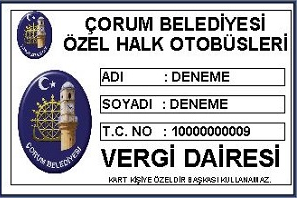 2)- 1/1/2013 tarihinden geçerli olmak üzere, T.C. Posta ve Telgraf Teşkilatı Genel Müdürlüğü kadro ve pozisyonlarında bulunup, Belediye sınırları içerisinde dağıtıcı olarak görev yapanlara alttaki ücretsiz kart tanımlaması yapılır, tanımlama yapılan kişi haricinde kullanım yapılamaz, yapılması durumunda cezai işlem uygulanır.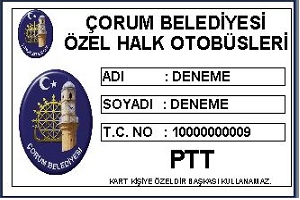 3)- Gazi, Eşi, Annesi ve Babası, Evli olmayan ve 25 yaşını doldurmamış çocukları, Şehit Eşi Anne ve Babası, evli olmayan ve 25 yaşını doldurmamış çocukları, Millî Mücadeleye iştiraklerinden dolayı kendilerine İstiklal Madalyası verilmiş ya da 1950 yılında Türk Tugayının Kore'ye ayak bastığı tarihten başlayarak 1953 yılında Pan-Munjon Ateşkes Anlaşmasına kadar olan dönem içerisinde Kore'de fiilen savaşa katılmış veya 1974 yılında Temmuz 1 inci ve Ağustos 2 nci Barış Harekatına Kıbrıs'ta fiilen görev alarak katılmış Türk vatandaşlarıyla harp ve vazife malûlleri ve bunların eşleri ile şehitlerin eşleri ve şehitlerin anne ve babaları için alttaki verilen ücretsiz kart tanımlamaları yapılır, tanımlama yapılan kişi haricinde kullanım yapılamaz, yapılması durumunda cezai işlem uygulanır.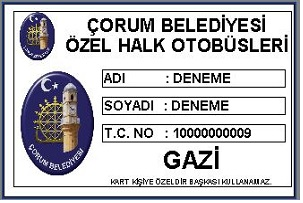 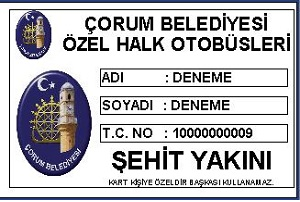 4)- 30 Mart 2013 tarih ve 28603 sayılı resmi gazetede yayımlanan “Özürlülük
Ölçütü, Sınıflandırılması ve Özürlülere Verilecek Sağlık Kurulu Raporları Hakkında
Yönetmelik” hükümleri doğrultusunda düzenlenmiş, % 40 ve üstünde bir oranda Özürlü
Sağlık Kurulu Raporu’na sahip kişilere altta verilen ücretsiz kart tanımlaması yapılır, tanımlama yapılan kişi haricinde kullanım yapılamaz, yapılması durumunda cezai işlem uygulanır.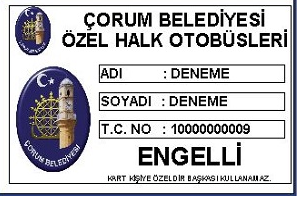 5)- Tam Teşekküllü Devlet Hastanesi Sağlık Kurulu Raporu ile ağır özürlü olduğunu belgeleyen engelli bireylere refakatçi olacak şahıslar için altta tanımlı ücretsiz kart tanımlaması yapılır, tanımlama yapılan kişi haricinde kullanım yapılamaz, yapılması durumunda cezai işlem uygulanır.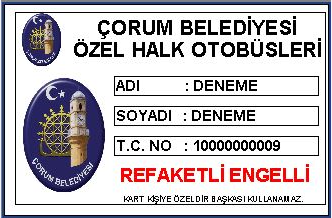 6)- 65 yaş ve üzeri vatandaşlar için altta tanımlı ücretsiz kart tanımlaması yapılır, tanımlama yapılan kişi haricinde kullanım yapılamaz, yapılması durumunda cezai işlem uygulanır.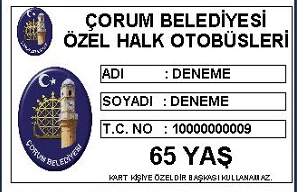 7)- 01/06/2012 tarih ve 28310, 23.08.2015 tarih ve 29454 Sayılı resmi Gazetelerde  yayımlanan Kamu Hakem Kurulu kararı gereğince  Orman ve Su İşleri Bakanlığı ile Orman Genel Müdürlüğü orman muhafaza memurları, resmi üniformalı bulundukları Belediyeler ile bunların kurdukları birlik, müessese ve işletmelerce yürütülen toplu taşıma hizmetlerinden ücretsiz faydalanabilirler. Kişisel kart tanımlaması yapılması durumunda altta verilen kart ile tanımlama yapılan kişi haricinde kullanım yapılamaz, yapılması durumunda cezai işlem uygulanır.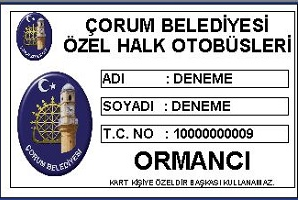 8)- Belediye kadrolu işçi, memurları ve Zabıta personeli için altta tanımlı ücretsiz kart tanımlaması yapılır, tanımlama yapılan kişi haricinde kullanım yapılamaz, yapılması durumunda cezai işlem uygulanır. Belediye hat kiralama teknik şartnameleri gereği; Belediyeler ile bunların kurdukları birlik, müessese ve işletmelerce yürütülen toplu taşıma hizmetlerinden ve Belediyelerin yasal olarak yetkilendirdiği gerçek veya tüzel kişilere ait tüm iştiraklerde toplu taşıma araçlarından ücretsiz faydalanabilirler.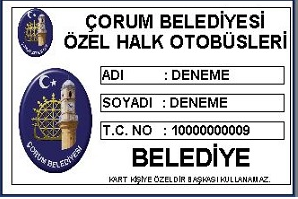 9)- Emniyet Genel Müdürlüğü bünyesinde kadrolu ve fiilen görev yapmakta olan Bekçi, Polis, Komiser Muavini, Komiser, Baş komiser, Emniyet Müfettişi, Polis Müfettişi, Emniyet Amiri, Emniyet Müdürü sıfatını kazanmış emniyet mensupları ve 27.07.2016 tarih, 668 sayılı Kanun Hükmünde Kararnameyle İç İşleri Bakanlığına bağlanan Jandarma Genel Komutanlığı bünyesinde fiilen görev yapmakta olan subay, astsubay ve uzman çavuşları için altta tanımlı ücretsiz kart tanımlaması yapılır, tanımlama yapılan kişi haricinde kullanım yapılamaz, yapılması durumunda cezai işlem uygulanır. 2002 / 3700 sayılı Kararnameye göre Belediyeler ile bunların kurdukları birlik, müessese ve işletmelerce yürütülen toplu taşıma hizmetlerinden ücretsiz faydalanabilirler.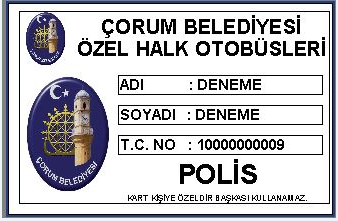 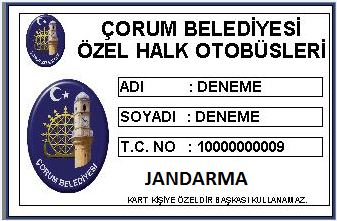 10)- 23.08.2015 tarih ve 29454 Sayılı resmi Gazetelerde  yayımlanan Kamu Hakem Kurulu kararı gereğince  Gümrük ve Ticaret Bakanlığı emrinde çalışan gümrük muhafaza memurları, resmi üniformalı bulundukları sürece Belediyeler ile bunların kurdukları birlik, müessese ve işletmelerce yürütülen toplu taşıma hizmetlerinden ücretsiz faydalanabilirler. Kişisel kart tanımlaması yapılması durumunda altta verilen kart ile tanımlama yapılan kişi haricinde kullanım yapılamaz, yapılması durumunda cezai işlem uygulanır.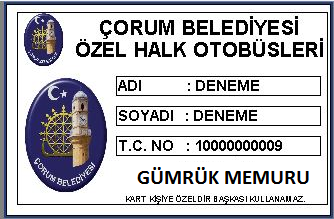 11)- 09 / 07 / 2008 tarih, 26931 sayılı " Başarılı Sporculara Aylık Bağlanması ile Devlet Sporcusu Unvanı Verilmesi Hakkında 5774 sayılı Kanun " a göre Başarılı sporcular SGK tarafından verilen kimlik kartı ile seyahat ederler. Belediyeler ile bunların kurdukları birlik, müessese ve işletmelerce yürütülen toplu taşıma hizmetlerinden ve Belediyelerin yasal olarak yetkilendirdiği gerçek veya tüzel kişilere ait tüm iştiraklerde toplu taşıma araçlarından ücretsiz faydalanabilirler. Kişisel kart tanımlaması yapılması durumunda altta verilen kart ile tanımlama yapılan kişi haricinde kullanım yapılamaz, yapılması durumunda cezai işlem uygulanır.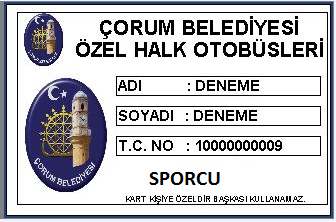 TOPLU TAŞIMADA KULLANILAN İNDİRİMSİZ ( TAM ) SEYAHAT KARTI	Çorum Belediyesi toplu taşıma hizmetlerinden indirimli veya ücretsiz olarak faydalanamayan vatandaşlar altta tanımlanan kartı kullanacaklardır. 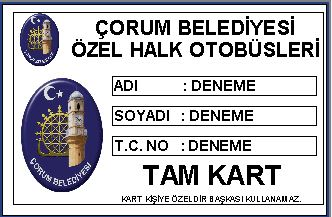 TOPLU TAŞIMADA KULLANILAN İNDİRİMLİ SEYAHAT KARTLARI        Çorum Belediyesi toplu taşıma hizmetlerinden indirimli faydalanacak öğrenciler altta verilen seyahat kartını kullanacaklardır, tanımlama yapılan kişi haricinde kullanım yapılamaz, yapılması durumunda cezai işlem uygulanır.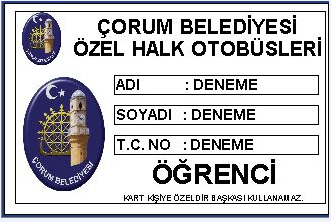 TOPLU TAŞIMADA  KULLANILAN JETON VE İKİ BİNİMLİK KARTLAR          Çorum Belediyesine ait toplu taşıma hizmetlerinden ücretli olarak faydalanacak kişiler kart kullanmamaları durumunda altta verilen 2 binimlik kullan at kart veya jeton kullanarak hizmetten faydalanabilirler. 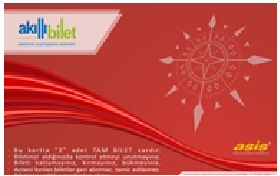 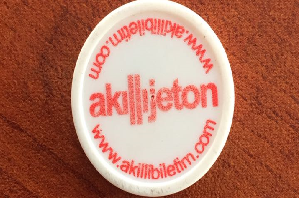 